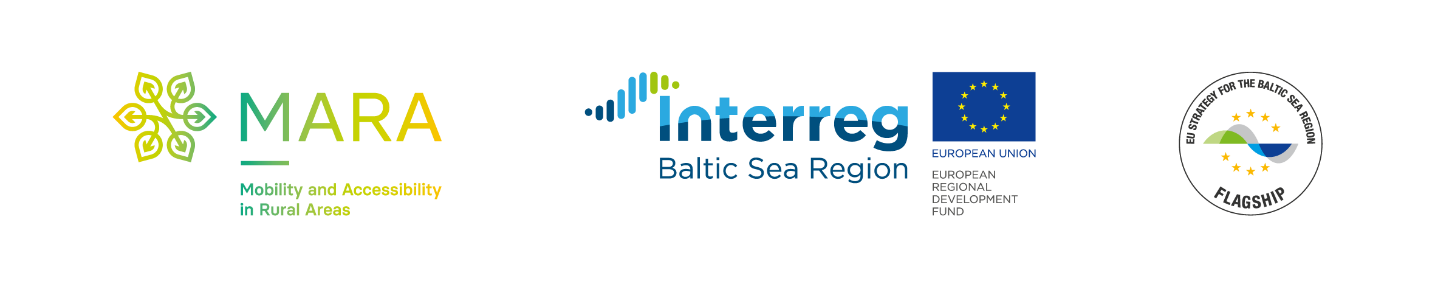 Ladies and gentlemen,we will be very grateful for completing the following survey, which aims to identify mobility needs of tourists. Test results are anonymous. The study is carried out as part of the Interreg Baltic Sea Region project MARA – Mobility and Accessibility in Rural Areas.1. Place of your tourist stay (name of a village, town, city) _ _ _ _ _ _ _ _ _ _ _ _ _ _ _ _ _ _ 2. What kind of transport did you use to get this place?Select only one answer3. What kind of transport do you use for moving in this area?Select only one answer in each row4. Please indicate the means of transport that you travel around the province (region) depending on the travel timeSelect any number of answers5. Please indicate your satisfaction with following aspects of the local transport systemSelect only one answer in each row6. How do you assess the need to introduce changes in the following aspects related to the functioning of transport in the region in which you relax (transport mobility needs)?Select only one answer in each row7. Which of the following innovative solutions would improve your mobility within the region and have a significant impact on improving the quality of traveling?Select only one answer in each row8. GenderSelect only one answer9. Please enter your ageSelect only one answer10. Please enter your education levelSelect only one answer11. Please provide your status on the labor marketSelect several answers12. Please enter your permanent residenceSelect only one answer13. Please enter your country of origin14. Please provide your place of residence during your tourist staySelect only one answer15. Please indicate the main type of tourism you do during your staySelect several answers16. Please enter the type of accompanied tripSelect several answers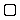 own carpublic transportrental carother (what?):  _ _ _ _ _ _ _ _ _ _ _ _ _ _ _ _ _ _ _ _ _ _ _ _ _ _ _ _ I don't use at allI rarely useI sporadically useI often useI use it very oftenby walkby carby bicycleby cruise busby trainby motorcycleby scooterby taxiother (what?): _ _ _ _ _ _ _ _ _ _ _by walkby carby bicycleby cruise busby trainby motorcycleby scooterby taxiup to half an hour travelbetween half an and one hour travelabove one hour travelvery pleasedrather pleasedneither satisfied nor dissatisfiedrather unhappyvery unhappytechnical condition of transport infrastructureaccess to public transportfrequency of public transportcost of public transport ticketsavailability of information on transporttravel safetyfacilities for the disabled in transportother (what?): _ _ _ _ _ _ _ _ _ _ _ _ _ _ _ _ _definitely necessaryrather necessaryneither necessary nor necessaryrather unnecessarydefinitely not necessaryimprovement of technical condition of roadsimproving travel safetyreducing the cost of bus ticketsincreasing the frequency of busesimproving the technical condition of bus stopsimproving the technical condition of busesincreasing the number of bus stopsincreasing the availability of information about bus communicationimproving bus punctualityintroducing facilities for the disabled in busesreducing the cost of train ticketsincreasing the frequency of trainsimproving the technical condition of railway stationsimproving the technical condition of rolling stockincreasing the number of railway stationsintroducing facilities for the disabled in trainsincreasing the number of bicycle pathsincreasing the number of parking spaces for bicyclesincreasing the number of parking spaces for carsother (what?):_ _ _ _ _ _ _ _ _ _ _ _ _ _ _ _ _ _ _ _no impactlittle impactsignificant impactaffects to a very high degreehard to saya municipal / county bike system with a mobile applicatione-car system with mobile application and infrastructure (base stations, charging modules)e-bike / scooter system with mobile application and infrastructure (base stations, bicycle paths)a mobile application that allows you to search for transport in ridesharing systema mobile application for travel planning and integrating various means of transport available in the county (e.g. e-bike system, e-scooters, e-cars, etc. with buses and trains)a mobile application for travel planning and integrating various means of transport available in the county (e.g. e-bike system, e-cars, etc. with buses and trains) integrated with the internet payment system"bus -on-request" service with a call centerintegration of transport systems (one common ticket for all means of transport)a system of guaranteed connections between individual means of transport (e.g. the possibility of one vehicle awaiting another late)other (what?):_ _ _ _ _ _ _ _ _ _ _ _ _ _ _ _ _ _ _ _femalemaleup to 1515-1718-2425-3435-4445-5455-6465-74over 75basicsecondaryhighierother (what?):  _ _ _ _ _ _ _ _ _ _ _ _ _ _ _ _ _ _ _ _ _ _ _ _ _ _ _ _ studentemployeeunemployedretiredother (what?):  _ _ _ _ _ _ _ _ _ _ _ _ _ _ _ _ _ _ _ _ _ _ _ _ _ _ _ _ megacitycitytownshipvillagesparsely populated area _ _ _ _ _ _ _ _ _ _ _ _ _ _ _ _ _ _ _ _ _ _ _ _hotel / boarding houseagrotourist accommodation / guest roomsstay with familyown (second) house / summer houseother (what?):  _ _ _ _ _ _ _ _ _ _ _ _ _ _ _ _ _ _ _ _ _ _ _ _ _ _ _ _ restingrecreation in natural settingsculturalqualified (requiring preparation and equipment, e.g. kayaks)healthreligiousbusinessother (what?):  _ _ _ _ _ _ _ _ _ _ _ _ _ _ _ _ _ _ _ _ _ _ _ _ _ _ _ _ with familywith friendslonebusinessother (what?):  _ _ _ _ _ _ _ _ _ _ _ _ _ _ _ _ _ _ _ _ _ _ _ _ _ _ _ _ 